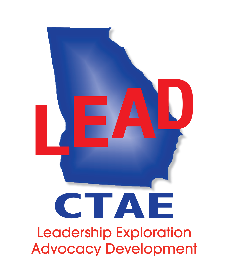 Part 1:  2019-2020 Application FormName: 													School: 													School System: 												Email Address: 												Content/Program Area: 											Pathway(s) Currently Teaching:  									Number of Years as a CTAE Teacher:	 															(Minimum requirement of  3 completed years)Is this your first application for LEAD CTAE?         Yes          NOBy applying for the LEAD CTAE program, I understand that if selected to participate in 2019-2020, I am committing to:Attendance at all events on October 26, 27, and 28;  February 23 and 24; April 19 and 20; May 31, June 1 and June 2;  GACTE Conference, July 2020.A $50 investment fee.									(Signature)Part 2:  Narrative.  Answer on a separate sheet—limit to 500 words:What do you think will be the leadership issues (or challenges) in CTAE in the near and distant future, and what skills and insights do you think a leader will need to address those issues?Part 3:  Resume. Part 4:  Recommendations.  Program participation requires recommendations from the teacher’s Principal and CTAE Director.  Recommendations are to be submitted through Google Docs and will be treated confidentially.  See next page for printable instructions.Application Submission:  Submit Parts 1, 2, and 3 as a single PDF file to leadctae@gmail.comDeadline for receipt of application packet and recommendations: September 13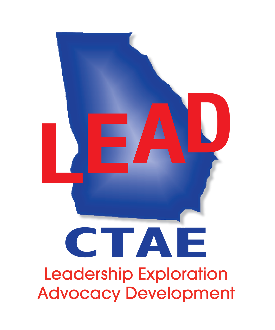              To Be Submitted Online by the Applicants’ Principal and CTAE DirectorApplicant:  Fill in your information and give a copy of this to your principal and CTAE Director.  They will log in to https://goo.gl/forms/4Y8B3pkWldIsfX1K2 to complete the following questions:Name of Applicant: 										School: 												School System:											Content/Program Area: 										The named CTAE teacher is applying as a candidate for the LEAD CTAE leadership development program sponsored by the Georgia Association of Career and Technical Education (GACTE), the CTAE Division of the Georgia Department of Education (GaDOE), and the CTAE Resource Network (CTAERN).If selected for LEAD CTAE, he/she will be expected to participate in planned activities on the following dates:   October 26, 27, and 28;  February 23 and 24; April 19 and 20; May 31, June 1 and June 2;  GACTE Conference,  July 2020.  These sessions will be designed to help the participants develop valuable skills and knowledge in the areas of team building, leadership, priority management, business engagement, legislative advocacy and policy, communication, instruction, economic development, and MORE!   All expenses for LEAD CTAE will be paid by the sponsoring organizations. Professional leave from school as well as substitute pay for 3 days will be the only cost to the school system.  A $50 investment fee will be required of participants.The applicant will be rated on each of the following:  Motivation/Perseverance					Interest in CTAE leadershipWillingness to learn from others and accept guidanceIndependenceAbility to work effectively as a team memberAbility to apply learned concepts to new situations/ideas	Self-directed`This recommendation will be treated as confidential information.Link for Recommendation Submission:https://goo.gl/forms/4Y8B3pkWldIsfX1K2Deadline for receipt of application packet and recommendations: September 13